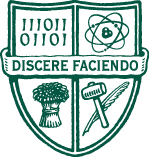 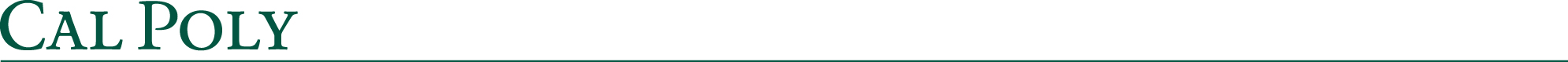 College of Science and MathematicsCollege of Science and MathematicsAdvising CenterAdvising CenterSuggested Courses For Biological Sciences (BIO) & Microbiology (MCRO)Recommended number of units for fall quarter 2019Enroll in 12-16 unitsMajor Courses BIO 263: Intro Ecology & Evolution (4 units)MCRO 224: General Microbiology I (5 units) if MCRO major, BIO major planning to pursue Molecular & Cellular Bio concentration, pre-health career focus, or otherwise interested.Other BIO major/elective options:BIO 351: Genetics (5 units)BIO 361: Principles of Animal Physiology (4 units)BIO 321: Mammalogy (4 units)BIO 363: Principles of Conservation Biology (4 units)BIO 415: Biogeography (4 units)BOT 311: Plants, People, & Civilization (4 units)MCRO 320: Emerging Infectious Diseases (3 units)Other MCRO major/elective options:MCRO 421: Food Microbiology (4 units)Support CoursesIf needed, complete any of the remaining lower-division support courses General Education (GE) Courses:If still needed, complete any of the remaining lower-division GE coursesIf lower-division GE coursework has been satisfied, choose one course from GE B7, C4* or GE D5. Note: Some elective course options may also be used to satisfy GE B7 or GE C4 requirements. See catalog for more information.Additional NotesThe Graduation Writing Requirement (GWR) must be fulfilled by enrolling in a GWR-approved, upper-division English course OR by registering for the Writing Proficiency Examination (WPE). For GWR course information and WPE exam dates and registration, please visit the Writing and Rhetoric Center web page.*Many C4 classes will satisfy the GWR. To find out which classes you can use to satisfy the GWR, please check “Show GWR Classes” in the Select Course List menu in PASS. Students must satisfy the United States Cultural Pluralism (USCP) requirement before graduation. You can search for classes in PASS that will allow you to satisfy the USCP requirement.Permission NumbersIf you need a permission number for a major class, please contact the BIO department office or the instructor for that class section.Advising Center InformationLocation: Building 53 (Science North), Room 211Websites: csmadvising.calpoly.edu and prehealth.calpoly.eduEmail: csmadvising@calpoly.edu and prehealth@calpoly.eduPhone: 805-756-2615Department InformationLocation: Building 33 (Fisher Science), Room 281 Website: bio.calpoly.eduEmail: biosci@calpoly.eduPhone: 805-756-2788Suggested Courses For Biological Sciences (BIO) & Microbiology (MCRO)Recommended number of units for fall quarter 2019Enroll in 12-16 unitsMajor Courses BIO 263: Intro Ecology & Evolution (4 units)MCRO 224: General Microbiology I (5 units) if MCRO major, BIO major planning to pursue Molecular & Cellular Bio concentration, pre-health career focus, or otherwise interested.Other BIO major/elective options:BIO 351: Genetics (5 units)BIO 361: Principles of Animal Physiology (4 units)BIO 321: Mammalogy (4 units)BIO 363: Principles of Conservation Biology (4 units)BIO 415: Biogeography (4 units)BOT 311: Plants, People, & Civilization (4 units)MCRO 320: Emerging Infectious Diseases (3 units)Other MCRO major/elective options:MCRO 421: Food Microbiology (4 units)Support CoursesIf needed, complete any of the remaining lower-division support courses General Education (GE) Courses:If still needed, complete any of the remaining lower-division GE coursesIf lower-division GE coursework has been satisfied, choose one course from GE B7, C4* or GE D5. Note: Some elective course options may also be used to satisfy GE B7 or GE C4 requirements. See catalog for more information.Additional NotesThe Graduation Writing Requirement (GWR) must be fulfilled by enrolling in a GWR-approved, upper-division English course OR by registering for the Writing Proficiency Examination (WPE). For GWR course information and WPE exam dates and registration, please visit the Writing and Rhetoric Center web page.*Many C4 classes will satisfy the GWR. To find out which classes you can use to satisfy the GWR, please check “Show GWR Classes” in the Select Course List menu in PASS. Students must satisfy the United States Cultural Pluralism (USCP) requirement before graduation. You can search for classes in PASS that will allow you to satisfy the USCP requirement.Permission NumbersIf you need a permission number for a major class, please contact the BIO department office or the instructor for that class section.Advising Center InformationLocation: Building 53 (Science North), Room 211Websites: csmadvising.calpoly.edu and prehealth.calpoly.eduEmail: csmadvising@calpoly.edu and prehealth@calpoly.eduPhone: 805-756-2615Department InformationLocation: Building 33 (Fisher Science), Room 281 Website: bio.calpoly.eduEmail: biosci@calpoly.eduPhone: 805-756-2788